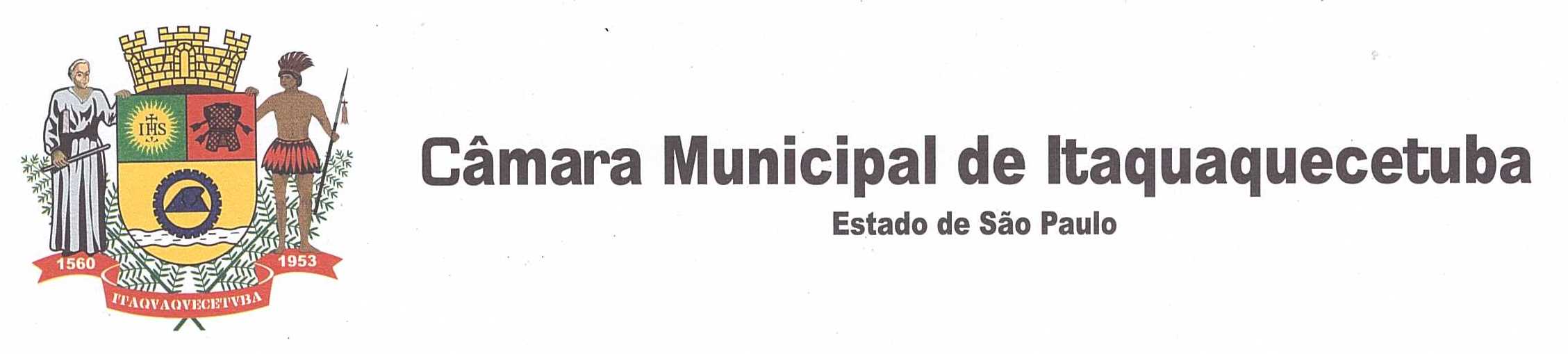                                                  INDICAÇÃO Nº_____452_____/2020.                                                  INDICO À MESA, nos termos regimentais, que seja encaminhado oficio ao Senhor Prefeito Municipal, solicitando de V. Excelência, junto à Secretaria Municipal de Serviços Urbanos, providências em caráter de urgência quanto à reposição asfáltica (tapa buracos) em todas as ruas do bairro Jardim Maragogipe, no Município de  Itaquaquecetuba – SP. JUSTIFICATIVA    A presente propositura visa atender às reivindicações dos moradores e usuários deste município, uma vez que, todas as ruas necessitam de reparos  pois estão com inúmeros buracos e desgaste da massa asfáltica, onde os veículos precisam ficar desviando dos buracos em todo o percurso podendo causar acidentes.                                  Plenário Vereador Mauricio Alves Braz, 11 de Maio de 2020.                          ______________________________Vereador João Batista Pereira de Souza(Pelé da Sucata)